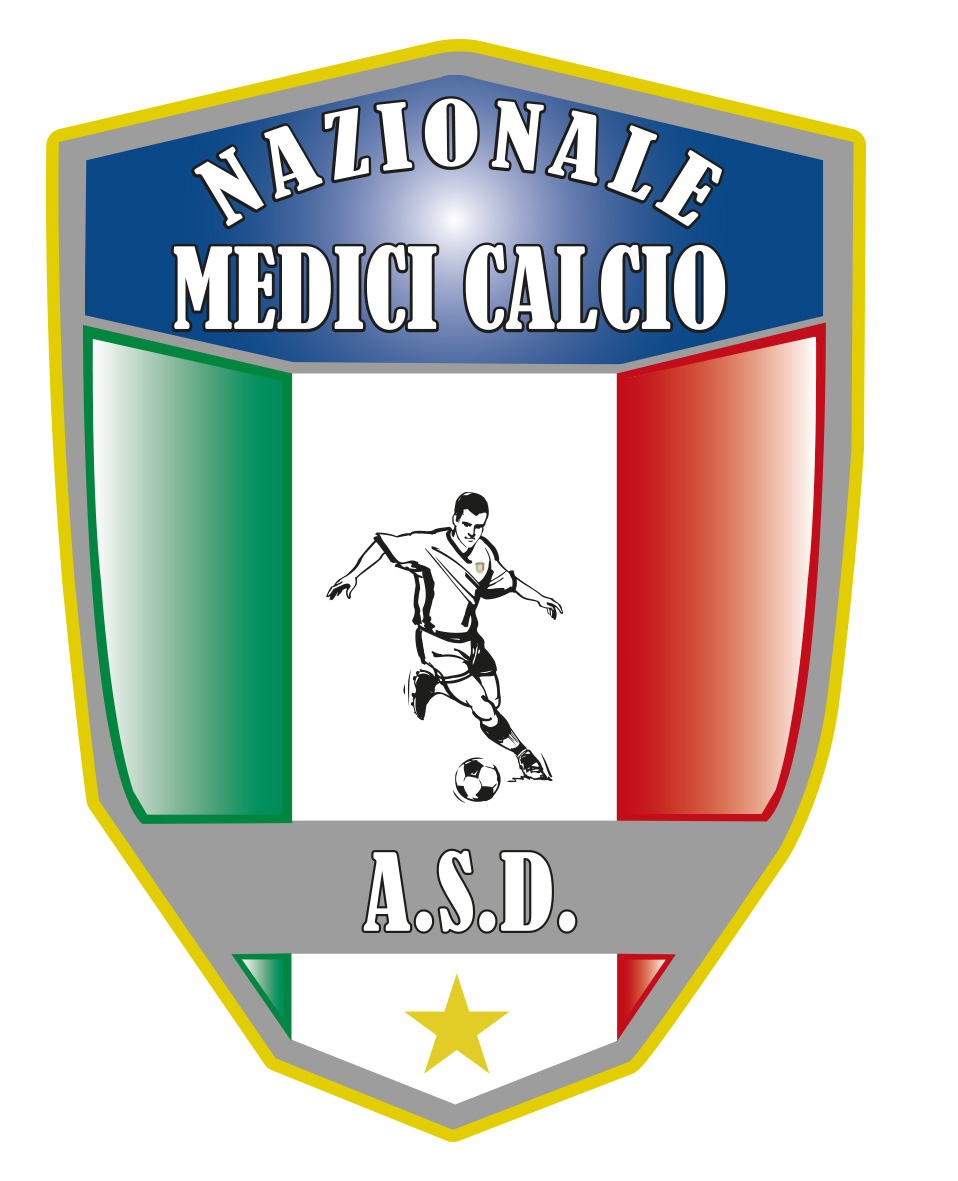 Il PresidenteDott. Giovanni BorrelliCOMUNICATO UFFICIALE N. 1 ANNO 2018/2019FASE PRELIMINARE COPPA ITALIA 2019Ho il piacere di comunicarvi che la fase preliminare della coppa Italia 2019 si terra’ in territorio Svizzero e precisamente nella incantevole LOCARNO sul lago Maggiore  da venerdi 5 aprile  a domenica 7 aprile  2019. Ho affidato la logistica alberghiera ed  impiantistica sportiva alla GRAFICA PC HEADING che sta facendo un ottimo lavoro e sta rendendo il mio  molto fluido. Sono stato  a Locarno il  fine settimana  scorso per visionare le strutture e l’impianto sportivo e con un successivo comunicato  vi inviero’ tutte le modalita’ di prenotazione ed i costi delle strutture alberghiere che comunque risultano essere compatibili con il nostro consueto budget.Vi anticipo  che sara’ organizzato un servizio navetta, previa comunicazione di chi volesse usufruirne da MILANO MALPENSA ( aeroporto che serve tutte le associazioni in oggetto e dove vi invito fin d’ora a prenotare i voli ) a   LOCARNO. A tal proposito vi  comunico che l’agenzia SILVAMALA,   a cui ho affidato la logistica alberghiera del prossimo campionato italiano e di cui vi parlero’ al paragrafo successivo, si rende disponibile per le ASSOCIZIONI INTERESSATE   a prenotare i voli  pagando una commissione di 10 euro a persona. Per quanto riguarda l’aspetto sportivo , il REGOLAMENTO DELLA COMPETIZIONE SARA’ RESO NOTO CON UN SUCCESSIVO COMUNICATO.Fin d’ora sono aperte le iscrizioni alla Coppa italia 2019.                                                                             ----------------------A.S.D. Nazionale Medici  CalcioSede:Via Maresca 29- 80058 Torre Annunziata (Na)Tel 0813621226Presidente: Dr. Giovanni Borrelli Tel. Mobile: 3388383481– Mail:gianniborrelli73@yahoo.itPec: nazionalemedicicalcio@pec.itSegretario: Dr. Francesco Stanzione Tel.Mobile: 3496630637- Mail: dott.stanzione@libero.itSito web: http:/nazionalemedicicalcio.itCF: 94032930789P.IVA 08904861211